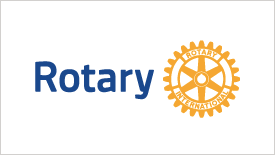 ROTARY DISTRICT 5030 YOUTH PROTECTION POLICYRevised – July 8, 2022TABLE OF CONTENTSIntroduction												3  Statement of Conduct for Working with Youth 						3Definitions												3Screening of Rotary Youth Service Volunteers						5Training												6Youth Protection Officers									6Provisions Specific to Rotary Youth Exchange						7APPENDIXESSexual Abuse and Harassment								Appendix AGuidelines for Recording & Reporting Claims of Harassment or Abuse	Appendix BGuidelines for Background and Reference Checks for RYLA, Interact and Volunteers Working with Rotaract Members Under Age 18			Appendix CClub Compliance Form									Appendix DDistrict 5030 Youth Service Contacts							Appendix EROTARY DISTRICT 5030 YOUTH PROTECTION POLICYIntroductionRotary has an excellent record of supporting youth through Rotary Youth Exchange, RYLA, Rotaract, Interact, scholarship programs, mentoring and literacy initiatives, and other youth programs. To arrange events and programs involving youth, Rotary clubs in District 5030 shall adopt and enforce the following Rotary Statement of Conduct for Working with Youth, which has been adopted by the RI Board of Directors, as well as other Rotary Code of Policy provisions on this subject that are included in this document.These policies and guidelines apply to all District 5030 Rotary Clubs and supersede all individual Clubs’ Youth Protection Policies. This policy is incorporated by reference into the District 5030 Policy Manual. All District 5030 clubs must review and adopt this policy. All clubs that wish to participate in youth programs must comply with the guidelines described in this document and the attached Appendix E. Noncompliance may result in removal of Rotary International charter approval for the club. Any changes to Rotary International Youth Protection Guide and related policies take precedence over the information in this District policy.Statement of Conduct for Working with YouthRotary International strives to create and maintain a safe environment for all youth who participate in Rotary activities. To the best of their ability, Rotarians, Rotarians’ spouses and partners, and other volunteers must safeguard the children and young people they come into contact with and protect them from physical, sexual, and emotional abuse.Rotary International requires all Rotary Clubs worldwide to address the issue of youth protection, and to establish policies to protect the safety and well-being of all who participate in Rotary youth programs. We are committed to these values and principles. DefinitionsYouth:  Any person under age 18.Adult: Any person 18 years of age or olderRotary Youth Service (RYS):  All club and district activities involving youth including but not limited to Rotary Youth Exchange, Rotary Youth Leadership Awards (RYLA), Rotaract, and Interact.Volunteer:  Any adult involved with Rotary Youth Service and Rotary-sponsored youth programs who has contact with youth is a volunteer. This includes, but is not limited to, Rotarians and/or their spouses or partners, and other non-Rotarian volunteers.Types of Volunteer Contact with Youth Frequent and Recurring ContactPersons having frequent and recurring contact are individuals who have an ongoing role in a Rotary Youth program, such as Rotarians who are Interact Liaisons, RYLA counselors who work closely with RYLA participants, individuals who provide transportation to youth to or from meetings or events on a regular basis, or others who have regular contact with youth in a Rotary or Rotaract club activity or program.  These individuals must complete the screening and training procedures for volunteers.   See the Rotary Youth Exchange Policy for requirements concerning volunteers working with or hosting exchange students.   Infrequent or Occasional ContactVolunteers who have infrequent or occasional contact are individuals who are not directly responsible for Rotary youth program participants, but who might provide incidental transportation or invite a youth to an event such as an Interact community service event, RYLA conference, dinner, movie, sports event, or other weekend activity. This type of contact must be infrequent and incidental so that a regular pattern is not developed. Further, it must take place in a group setting with no reasonably foreseeable risk of abuse or harassment. Persons having casual contact with youth are not required to be screened or to complete youth protection training.  However, District 5030 requires that three or more people (any combination of students and adults) be present during any outing that is characterized as infrequent or occasional contact with a youth. Travel by YouthYouth travel outside of the local community must comply with youth protection policies.For all youth travel sponsored by District 5030 or its clubs, the following will be done before departure:Obtain written permission from the parents or legal guardians of program participants.Give parents and legal guardians details about the travel, including locations, accommodations, itineraries, and the organizer’s contact information.When traveling more than 150 miles, or 240 kilometers, from the residence, verify that program participants have adequate insurance, including benefits for medical services, emergency medical evacuation, repatriation of remains, and legal liability. Overnight Travel and AccommodationsThis policy will permit a young person under age 18 to take advantage of group overnight opportunities that might occur such as attending a Rotary District Conference or participating in a ski weekend, in which the youth will be in the care and custody of either a screened volunteer or an adult who has not been screened.  For overnight travel to be permitted, the Youth Service Protection Officer for the applicable program (Youth Exchange, Interact, etc.) must approve the overnight travel and accommodations.  If under the care of an unscreened adult, the Youth Protection Officer must decide that the unscreened adult appears to be responsible and trustworthy and understands that he or she must treat the youth as would a conscientious parent caring for the welfare of their own child, and that the proposed activity does not present significant risk of abuse.  If overnight hotel accommodations are required, unless the youth is a Rotary Youth Exchange student who may stay with a member of their host family, the youth will share a room with other youth participants of the same gender or will be provided an individual room.   These guidelines must be followed, otherwise the proposed activity will not be permitted.  It is understood that no activity can be totally free of risk and the objective of this policy is to minimize risk for all parties.Screening of Rotary Youth Service VolunteersThe following screening steps must be completed prior to participation in youth activities.Rotary Youth Exchange Volunteer and host families must complete the appropriate screening processes for their particular roles in accordance with Rotary International, governmental requirements, and the District policies as stated above.  See the District 5030 Youth Exchange Youth Protection Policy for additional information and requirements.   Compliance with these requirements shall be documented in the YEAH system (Youth Exchange Administrative Hub).Interact, RYLA, Rotaract and Other Youth Programs All volunteers who will have frequent and recurring contact with youth must:Complete a volunteer application* Undergo personal interviews.Have completed three documented reference checks* Undergo a background/criminal record check. Complete Youth Protection Awareness Training**Available from the Youth Volunteer Management system. Contact a Youth Protection Officer (Appendix E) for assistance.Management of Screening ProcessThe Youth Protection Officer for each RYS Program (Interact, RYLA, etc.) is responsible for managing the screening process for volunteers for that program.  As well, the Youth Protection Officer may appoint one Rotarian or non-Rotarian who will maintain all records including volunteer applications, references, criminal background checks, and training results. Person Prohibited from Volunteering for Rotary Youth Service (RYS)A person prohibited from participating in RYS is anyone who:Has been convicted of any offense which resulted in harm to an individual, including, but not limited to assault, sexual assault, sexual harassment, or neglect,Has been convicted of any offense which, in the opinion of the District Youth Protection Officer, suggests an unacceptable risk of harm to a person in the care of that individual, orIs a person subject to a court order or decree prohibiting that person in being in contact with another individual or being at a specific location.TrainingDistrict 5030 provides for youth-protection training and information on youth programs. A District 5030 Youth Protection Officer will conduct the training sessions or will assign training as provided by another organization, such as the North American Youth Exchange Network (NAYEN).District 5030 Youth Protection OfficersYouth Protection Officers for Rotary Youth Exchange, RYLA, Interact & RotaractYouth Protection Officers for each of the Rotary International Youth Service Programs (Youth Exchange, RYLA, and Interact) are appointed by District 5030.  These individuals are responsible for:Ensuring that all volunteers who will have recurring and ongoing contact with youth are screened and that they successfully complete the youth protection training sponsored by the District before the adult participates in youth activities. Maintenance of documentation and safe keeping of records for ten years.District Youth Protection Officer The District Youth Protection Officer reports to the District Governor in conjunction with the District Compliance Officer and is responsible for risk management and due diligence to ensure that District policy and procedures are followed for Youth Exchange, RYLA, Rotaract, and Interact volunteers who have frequent and recurring contact with youth program participants. Additional Responsibilities:Obtain Club Youth Protection Compliance Forms (Appendix D) from all District 5030 clubs within 30 days of the new Rotary year. The District Youth Protection Officer shall submit a report to the District Governor and District Compliance Officer summarizing the receipt of all compliance forms received by July 31 of each year.Inform the District Governor and District Compliance Officer of any allegation of sexual abuse or harassment made by or on behalf of a youth program participant.  Maintain records of all allegations made and ensure proper handling of allegations, according to local laws and district policy, and protection of the interests of all involved.Ensure that Volunteer Applications, background checks, and references for adult volunteers working with youth are maintained for at least ten years.Provisions Specific to Rotary Youth ExchangeDefinitionsVolunteer — Any adult involved with Rotary youth activities who interacts directly with youth, whether supervised or unsupervised For Youth Exchange volunteers include, among others, club and district Youth Exchange officers and committee members, Rotarian counselors; Rotarians and non-Rotarians and their spouses and partners who work with students during activities or outings or who transport students to events; and host parents and other adult residents of the host home, including host siblings and other family members.TrainingThe District 5030 Youth Exchange program provides youth-protection training and information to all students and volunteers. A District 5030 Youth Protection Officer will conduct the training sessions or will assign training as provided by another organization, such as the North American Youth Exchange Network (NAYEN).Specifically, District 5030 will:Adapt Rotary’s Youth Protection Guide to reflect district guidelines, information on local customs and culture, and legal requirements.Develop a training schedule that specifies who will be trained, how often, and how. Conduct specialized training for those involved in Youth Exchange:District governorDistrict Youth Exchange officer and committee membersClub Youth Exchange officer and committee membersRotarian counselorsOther Rotarians and non-Rotarians who participate in Youth Exchange activities, such as local tours or district events.Host familiesStudents (outbound and inbound)Maintain records of participation to ensure compliance.TravelFor the travel of Youth Exchange students outside their host communities, either with their host families or to attend Rotary events, District 5030 shall obtain written permission from the students’ parents or legal guardians.For all other Youth Exchange student travel that is not customarily a part of the exchange program, organizers must: Receive authorization from a District 5030 Youth Protection Officer in advanceObtain written permission from the parents or legal guardians for travel outside of the local host community.Provide parents or legal guardians details about the trip, including locations, accommodations, itineraries, and the organizer’s contact information.District 5030 Youth Exchange AdministrationInbound students to the US are required to have insurance as a condition of their J-1 visa.  CISI Bolduc is the preferred insurer, and their Plan B is the preferred coverage plan.  US students going to foreign countries must show proof of medical and accident insurance mandated by the foreign government in order to obtain a visa to enter that country.	District 5030 Youth Exchange will:Store participant and volunteer records securely for ten years after participation, in accordance with all applicable privacy laws.Provide each student a list of local services (rape and suicide crisis hotlines, alcohol and drug awareness programs, relevant law enforcement agencies, community services, private services, etc.). This list includes the following district and club contacts:For inbound students: Rotarian counselor, host club president, host district Youth Exchange chair, and host district governor For outbound students: Rotarian counselor, sponsor club president, sponsor district Youth Exchange chair, sponsor district governorProvide each student with the names and contact information of at least two non-Rotarian resource people — one male and one female, who are not related to each other and do not have close ties to the host families or Rotarian counselor — who can help the students with any problems.Submit inbound program participants’ data to RI before or shortly after the exchange begins. Provide a 24-hour emergency contact phone number to students. Report all serious incidents (abuse or harassment allegations, accidents, crimes, early returns, death) involving Youth Exchange students to RI Youth Exchange staff within 72 hours. Prohibit placement of students outside of the district Youth Exchange program structure (“backdoor” exchanges).Establish criteria and procedures for a student’s removal from the host family and arrange for contingent, temporary housing in advance. Develop contingency hosting plans that include prescreened families.Ensure that all hosting is voluntary. Parents of outbound students and club members must not be required to host inbound students.Ensure that long-term program participants have multiple host families. It is recommended that long-term program participants be placed with three host families during their exchange.Conduct follow-up evaluations of both students and host families.Request a monthly report from each inbound and outbound program participant that includes information on current hosts, feelings, concerns, ideas, and suggestions. The district Youth Exchange chair can then review the reports and assist program participants as needed.Appendix ASexual Abuse and Harassment Rotary International and District 5030 Policy Against Sexual Abuse and Harassment Rotary International has a zero-tolerance policy against abuse and harassment. The District Governor of 5030, District Youth Service Chairperson, and District Youth Protection Officer will make every prudent and reasonable effort to ensure that no youth program participant is subjected to harassment or abuse in the context of Rotary activities and the District will take appropriate action if such behavior occurs.Sexual AbuseSexual abuse refers to engaging in implicit or explicit sexual acts with a youth or forcing or encouraging a youth to engage in implicit or explicit sexual acts alone or with another person of any age, of the same sex or the opposite sex. Examples of sexual abuse include, but are not limited to:Any deliberate touching of sexual areas Non-touching offenses, such as indecent exposure, or exposing a minor or student to sexual or pornographic material.Sexual HarassmentSexual harassment refers to sexual advances, requests for sexual favors or verbal or physical conduct of a sexual nature. In some cases, sexual harassment precedes sexual abuse and is a technique used by sexual predators to desensitize or "groom" their victims.Examples of sexual harassment may include, but are not limited to:Sexual advancesSexual epithets, jokes, written or oral references to sexual conductGossip regarding one's sex life, and comments about an individual's sexual activity, deficiencies, or prowessVerbal abuse of a sexual natureDisplaying sexually suggestive objects or picturesSexual leering or whistlingAny inappropriate physical contact such as brushing or touchingObscene language or gestures and suggestive or insulting comments Appendix BGuidelines for Recording and Reporting an Allegation of Sexual Abuse or HarassmentFor use by all adults to whom a youth reports an incident of abuse, harassment, or neglect.Recording a Description of the Allegations Listen attentively and stay calm. Acknowledge that it takes a lot of courage to report abuse.  It is appropriate to be supportive. Do not express shock, horror, or disbelief.Assure privacy and discuss the limits of confidentiality. Explain that you will have to tell someone about the abuse and/or harassment to make it stop.Get the facts, but do not interrogate. Ask the youth questions that establish what happened and who was involved. Reassure the youth that he/she did the right thing in telling you. Avoid asking “why” questions. Your responsibility is to present the youth's story to the proper authorities.Be non-judgmental and reassure the youth involved. Do not be critical of anything that has happened or anyone who might be involved. It is especially important not to blame or criticize the youth. Assure the youth that they were brave and mature to come to you.Record: Keep a written record of the conversation with the youth as soon as possible, including the date and time of the conversation. Use the youth's words and record only what has been told to you. KEEP TO THE FACTS AND DO NOT INCLUDE YOUR OPINIONS.Confidentiality:  Do not contact the person who is being accused of abuse or harassment. Do not tell anyone about the report other than those required by the guidelines. Care must be taken to protect the rights of both the youth and the accused during the investigation.Protecting YouthTo ensure the safety and well-being of the youth involved, immediately remove the youth from the situation and all contact with the alleged perpetrator. Give reassurance that this is for the youth’s safety and is not a punishment.Reporting Allegations Allegations of criminal abuse or harassment must be reported to local police authorities for investigation.  Investigations must be left entirely to law enforcement authorities. In cases of non-criminal harassment (harassment that does not meet the criminal measure of intent and/or proof beyond reasonable doubt), the District Youth Protection Officer, and District Governor are responsible for any necessary follow-up.The adult to whom the allegations were reported must immediately contact the applicable Youth Protection Officer, who in turn must immediately contact the District Youth Protection Officer, whose name and contact information are available in Appendix E.If the allegation involves an exchange student, notify the following within 24 hours: the District Youth Protection Officer and/or the Youth Exchange Committee Chair, the District Governor, and the Responsible Officer of Western States Student Exchange (WESSEX), a Rotary organization that oversees Youth Exchange programs. The Responsible Officer must report any allegation to the US Department of State within 72 hours. The Youth Protection Officer and an attorney (determined by the severity of the allegation) should quickly meet with the parties to determine what steps should be taken to safeguard the well-being of the youth involved. These activities should be completed in confidentiality to protect the reputations of all the parties involved until decisions are made and actions are taken.It is probable that even if a claim of sexual abuse, harassment, or neglect were not substantiated, there would be no way that the youth could be returned to the original situation. Other arrangements must be made.Post Reporting ProceduresFor use by District Youth Protection Officer:Confirm that the youth has been removed from the situation immediately and has no further contact with the alleged abuser or harasser.Make sure all Allegation Reporting guidelines are followed.Ensure the youth receives immediate support services. If available, offer the youth an independent, professional counselor to represent the interests of the youth.In the case involving a Rotary Youth Exchange student, the Rotary country contact officer shall contact the youth’s parents or legal guardians and will outline the steps taken to safeguard the health and well-being of the youth(s).Keep the District Governor informed of initial and follow up action.A club must terminate the membership of any Rotarian who admits to, is convicted of, or is otherwise found to have engaged in sexual abuse or harassment. A non-Rotarian who admits to, is convicted of, or is otherwise found to have engaged in sexual abuse or harassment must be prohibited from working with youth in a Rotary context. A club may not grant membership to a person who is known to have engaged in sexual abuse or harassment. (Upon obtaining information that a club has knowingly failed to terminate the membership of such a Rotarian, the RI Board will take steps to have the Rotarian’s membership terminated, including action to terminate the club’s charter for failure to comply.) If an investigation into a claim of sexual abuse or harassment is inconclusive, then, for the safety of youth participants and the protection of the accused, additional safeguards must be put in place to assure the protection of any youth with whom the individual may have future contact. If there are subsequent claims of sexual abuse or harassment, the adult shall be permanently prohibited from working with youth in a Rotary context.  Regardless of criminal or civil guilt, the continued presence of the adult could be detrimental to the reputation of the organization and could be harmful to youth. It can also benefit the adult in preventing additional accusations from other youth. A person who is accused but later cleared of charges, may apply to be reinstated to participate in youth programs. Reinstatement is not a right, and no guarantee is made that he or she will be reinstated to his or her former position. Upon obtaining information that a club has failed to address an allegation against a member in connection with a Rotary-related youth program for violating applicable law regarding the protection of youth, the board may suspend or terminate the membership of the club in accordance with RI Bylaws section 3.030.3.Response for Addressing Issues Within the Rotary Club for Allegations Made Against Rotarians or Non-RotariansClub members might experience ambiguity toward their roles and might feel unclear regarding their boundaries. They need to do whatever is necessary to reassure the youth of their support at all times.  Club members should not speculate, make editorial comments, or offer personal opinions that could potentially hinder any police investigations.  Comments made about alleged victims in support of alleged abusers do not support our statement of conduct or Rotary ideals.  Comments made against an alleged abuser could lead to a slander or libel claim filed against Rotarians or Clubs by the alleged abuser.Appendix CGuidelines for Background and Reference Checks RYLA, Interact and Volunteers Working with Rotaract Members Under Age 18*Criminal Background Reports and Reference ChecksA background check will be conducted, and references checked by the applicable Youth Protection Officer (RYLA, Interact, Youth Exchange or Rotaract) at the time of screening.  There must be at least three documented references that are obtained before the applicant has unsupervised contact with youth.  Background checks will be done every five years thereafter.For which applicants do we need to obtain reference checks?We need to obtain them for any adult involved with Rotary youth activities who will have frequent and ongoing contact with youth. This includes, but is not limited to Rotarians and non-Rotarians, their spouses or partners, and any other volunteer who will have frequent and ongoing contact with youth under age 18.Who can be a reference?They may obtain from friends, neighbors, work colleagues, employers, etc. Personal references must not be related to the applicant and there should be no more than one reference from a former or current Rotarian.Where is the reference check information collected and stored?We file the reference check information with the Volunteer Application and background check. Youth protection documentation and records will be kept for a minimum of ten years.  Please note:  Access to confidential information collected in the volunteer screening process is restricted. Interviews and background checks might uncover sensitive information that would not disqualify a potential volunteer but will be kept confidential, nonetheless.*Contact a District Youth Compliance Officer (Appendix E) to arrange for volunteer application and screening.Appendix DROTARY DISTRICT 5030 CLUB YOUTH SERVICE COMPLIANCE FORMThis form must be completed prior to participation in any District 5030 Youth Service Program and annually thereafter.The Rotary Club of: _________________________________________Acknowledges receipt and review of the following information:District 5030 Rotary Youth Protection PolicyRotary International Youth Protection Guide Confirms that this Rotary Club:Is operating its Youth Service Programs in Accordance with Rotary International and District 5030 policies and guidelines.Has completed Board adoption of the District 5030 Youth Protection Policy. Is conducting or will conduct the following Youth Service programs/activities during this Rotary year (check all applicable):☐ Youth Exchange☐ RYLA☐ Rotaract☐ Interact☐ Other (Please explain.  Attached extra sheet if needed.)Club President Signature: __________________________________________________	Date: __________________________________________________________________Return this form to the District Youth Service Chair by July 31:Mike Madden:  mikeminseattle@gmail.com (206) 790-6749Appendix EROTARY DISTRICT 5030 YOUTH SERVICE CHAIRS & YOUTH PROTECTION OFFICERS FOR 2022 - 2023District Youth Service Chair & Youth Protection OfficerMike Madden(206) 790-6749mikeminseattle@gmail.comRYLA Chair & RYLA Youth Protection OfficerKate Matos(201) 906-4229rylanorthwest@gmail.comInteract Chair & Interact Youth Protection OfficerSusan Beals206-619-5809	susanbeals@gmail.comRotary Youth Exchange ChairHal Beals425-289-8186hwbeals@gmail.comRotary Youth Exchange - Youth Protection OfficerGeoff Owengeoff.owen@comcast.net(425) 821-8395Other Resources: Rotary International Youth Protection Guide: https://my.rotary.org/en/document/rotary-youth-protection-guideMy Rotary Learning Center:MyRotary.org/Learning & Reference/Learning Center/Rotary Courses/Protecting Youth Program ParticipantsNAYEN Sample Course:North American Youth Exchange Network (NAYEN) Sample Training Course:                       